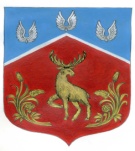 Администрация Громовского сельского поселения Приозерского муниципального района  Ленинградской областиПОСТАНОВЛЕНИЕ  «19» июня 2024 года.                                       № 235«Об утверждении отчета о реализации муниципальной программы «Устойчивое общественное развитие в муниципальном образовании Громовское сельское поселение на 2022-2024гг.» за 2023 год»В соответствии п. 5.6 «Порядка разработки, реализации и оценки эффективности муниципальных программ Громовского  сельского поселения муниципального образования Приозерский муниципальный район Ленинградской области, утвержденного Постановлением администрации муниципального образования Громовское сельское поселение от 09 декабря 2021 года № 348 «Об утверждении Порядка разработки, реализации и оценки эффективности муниципальных программ муниципального образования Громовское сельское поселение муниципального образования Приозерский муниципальный район Ленинградской области», администрация Громовского  сельского поселение ПОСТАНОВЛЯЕТ:1. Утвердить   отчет о   реализации   муниципальной    программы «Устойчивое общественное развитие в муниципальном образовании Громовское сельское поселение на 2022-2024гг.» за 2023 год, утвержденной постановлением администрации Громовского сельского поселения № 383 от 28.12.2021 года «Об утверждении муниципальной  программы  «Устойчивое общественное развитие в муниципальном образовании Громовское сельское поселение на 2022-2024гг.» за 2023 год», согласно приложению, к настоящему Постановлению.2. Постановление «Об утверждении отчета о реализации муниципальной программы «Устойчивое общественное развитие в муниципальном образовании Громовское сельское поселение на 2022-2024гг.» за 2023 год» от 28.02.2024 № 87 признать утратившим силу.3.  Настоящее Постановление подлежит опубликованию на официальном сайте администрации Громовского сельского поселения Приозерского муниципального района Ленинградской области.              4.  Контроль за исполнением настоящего постановления оставляю за собой.Глава администрации                                                                                            А.П. КутузовУтвержденпостановлением администрацииГромовского сельского поселенияПриозерского муниципального районаЛенинградской областиот 19.06.2024 года №235                                                                                          (Приложение)ОТЧЕТо реализации муниципальной программы«Устойчивое общественное развитие в муниципальном образовании Громовское сельское поселение на 2022-2024гг.» за 2023 год	Муниципальная программа Устойчивое общественное развитие в муниципальном образовании Громовское сельское поселение на 2022-2024гг утверждена постановлением администрации муниципального образования Громовское сельское поселение № 383 от 28.12.2021г. В муниципальную программу вносились изменения, утвержденные постановлениями №06 от 16.01.2023г., постановлениями № 418 от 26.12.2023г. Цели Муниципальной программы:- создание комфортных условий жизнедеятельности в сельской местности;- привлечение местного населения в решении вопросов местного значения для создания комфортных условий жизнедеятельности в сельской местности.В качестве задач Программы определены:         - приведение в качественное состояние элементов благоустройства          - активизация местного населения в решении вопросов местного значения;         -обеспечение социально-экономического и культурного развития части территорий поселения и                    привлечение жителей к участию в решении проблем благоустройства.	Источником финансирования Программы являются:        - бюджет Ленинградской области;        - бюджет Громовского сельского поселения.	В Программе на финансирование мероприятий в 2023 году предусмотрено – 3 678,0 тыс. руб:	- за счет средств бюджета Ленинградской области – 2 730,5 тыс. руб.         - за счет бюджета муниципального образования – 947,3 тыс. руб.        Исполнено на 01.01.2024 г. 3 678,0 тыс. руб. или 100% от утвержденного плана.Реализация программы осуществлялась путем заключения муниципальных контрактов с подрядными организациями в соответствии с Гражданским кодексом Российской Федерации, а также путем осуществления закупок товаров, работ, услуг для муниципальных нужд в соответствии с Федеральным законом от 05.04.2013 г. № 44-ФЗ «О контрактной системе в сфере закупок товаров, работ, услуг для обеспечения государственных и муниципальных нужд»	За 2023 год были выполнены все запланированные мероприятия.	Информация выполнения значений целевых показателей Программы за 2023 год отражена в Приложении 1 к настоящему отчету.	Информация выполнение плана реализации муниципальной Программы за 2023 год отражена в Приложении 2 к настоящему отчету.Оценка эффективности муниципальной программы приведена в Приложении 3.Приложение 1к постановлению администрации Громовского сельского поселенияОт 19.06.2024 г. №235Целевые показатели муниципальной программы«Устойчивое общественное развитие в муниципальном образовании Громовское сельское поселение на 2022-2024гг.» за 2023 годПриложение 2к постановлению администрации Громовского сельского поселения                                                         														От 19.06.2024 г. №235Выполнение плана реализации муниципальной программы«Устойчивое общественное развитие в муниципальном образовании Громовское сельское поселение на 2022-2024г» за 2023 год»Приложение 3к постановлению администрации Громовского сельского поселения                                                                                                                                                                                                              От 19.06.2024 г. №235Оценка результативности реализации программы за 2023 год: Настоящая Методика определяет порядок оценки результативности и эффективности реализации муниципальных программ.Для расчета эффективности реализации Программы (эффективности расходования бюджетных средств) используются индикаторы и показатели отчета о реализации Программы.Под результативностью понимается степень достижения запланированных показателей за счет реализации мероприятий Программы.Результативность измеряется путем сопоставления фактически достигнутых значений показателей с плановыми значениями.В качестве критериев оценки результативности реализации Программы и программных мероприятий используется индекс результативности и интегральная оценка результативности.Индекс результативности Программы (мероприятия) оценивается по каждому целевому показателю в год t и за расчетный период T:1. Реализация областного закона от 28 декабря 2018 года № 147-оз «О старостах сельских населенных пунктов Ленинградской области и содействии участию населения в осуществлении местного самоуправления в иных формах на частях территорий муниципальных образований Ленинградской области»:                                       Пфit         1                                Рit = ------= ---------- = 1                                       Ппit          12. Реализация областного закона от 15января 2018 года № 3-оз "О содействии участию населения в осуществлении местного самоуправления в иных формах на территориях административных центров муниципальных образований Ленинградской области":                                       Пфit         1                                Рit = ------= ---------- = 1                                       Ппit          1Интегральная оценка результативности Программы в год t определяется по следующей формуле:                                  m                                 SUM Рit                                                 1                            Ht = ------- x 100 =       1+1___ х 100 = 100                                      M                            2Эффективность реализации Программы определяется как соотношение интегральной оценки результативности Программы и уровня финансирования:                                    Ht                 100                              Эt = ---- x 100= -------x 100 =100%                                    St                  100Заключение: эффективность реализации муниципальной подпрограммы «Устойчивое общественное развитие территории в Громовском сельском поселении Приозерского муниципального района Ленинградской области» на 2022-2034годы» составила 100% - реализация мероприятий соответствует запланированным результатам при запланированном объеме расходов.Приложение 4к постановлению администрации Громовского сельского поселенияОт 19.06.2024 г. №235Оценка социально-экономической эффективности от реализации муниципальной программы. Оценка социально-экономической эффективности реализации программы осуществляется по критерию финансовых вложений (Кфв) – отражает увеличение объемов финансовых вложений на реализацию мероприятий на территории Громовского сельского поселения иных форм местного самоуправления в расчете на одного жителя:О1 – фактический объем финансовых вложений в предыдущем году; О2 – фактический объем финансовых вложений в отчетном году; Ч1 – численность жителей муниципального образования в предыдущем году; Ч2 – численность жителей муниципального образования в отчетном году; К бл должен быть не менее 1%За 2023 год объем финансовых вложений на развитие части территории поселения в расчете на одного жителя составил 135,3 %. В результате выполнения мероприятий по муниципальной программе выполнены задачи:- проведено благоустройство территорий;- привлекли жителей к участию в решении проблем благоустройства населенных пунктов;- повысили комфортные условия проживания граждан.Цели, достигнутые в результате выполнения мероприятий по муниципальной программе:- создание комфортных условий жизнедеятельности в поселении;- активизация местного населения в решении вопросов местного значения;- совершенствование системы комплексного благоустройства Громовского сельского поселения;Реализация муниципальной программы позволила органам местного самоуправления оперативней решать вопросы местного значения, активизировать население на принятие участия в проведении собраний жителей на территориях деятельности комиссий.	№ строкиНаименованиецелевого показателя муниципальной программы/подпрограммыЕдиница измеренияЗначения целевых показателейЗначения целевых показателейЗначения целевых показателей№ строкиНаименованиецелевого показателя муниципальной программы/подпрограммыЕдиница измеренияПланируемое на текущий год Фактическое за отчетный год Процент выполнения (%)1Реализация областного закона от 15 января 2018 года № 3-оз "О содействии участию населения в осуществлении местного самоуправления в иных формах на территориях административных центров и городских поселков муниципальных образований Ленинградской областиЕд.111002Реализация областного закона от 28 декабря 2018 года № 147-оз "О старостах сельских населенных пунктов Ленинградской области и содействии участию населения в осуществлении местного самоуправления в иных формах на частях территорий муниципальных образований Ленинградской областиЕд.11100Наименование государственной программы, подпрограммы, структурного элементаОтветственный исполнитель, соисполнитель, участникОценка расходов (тыс. руб. в ценах соответствующих лет)Оценка расходов (тыс. руб. в ценах соответствующих лет)Фактическое исполнение плановых мероприятий в отчетном периоде,Наименование государственной программы, подпрограммы, структурного элементаОтветственный исполнитель, соисполнитель, участникВсего12345Программа «Устойчивое общественное развитие в Громовском сельском поселении Приозерского муниципального района Ленинградской области на 2022-2024 годы»Заместитель главы администрацииПлан            3 678,0Программа «Устойчивое общественное развитие в Громовском сельском поселении Приозерского муниципального района Ленинградской области на 2022-2024 годы»Заместитель главы администрацииПлан            3 678,0100%Программа «Устойчивое общественное развитие в Громовском сельском поселении Приозерского муниципального района Ленинградской области на 2022-2024 годы»Заместитель главы администрацииФакт3 678,0100%Проектная частьПроектная частьПроектная частьПроектная частьне предусмотрена не предусмотрена не предусмотрена не предусмотрена Процессная частьПроцессная частьПроцессная частьПроцессная частьМероприятия по реализации областного закона от 15.01.2018г. № 3-оз «О содействии участию населения в осуществлении местного самоуправления в иных формах на территориях административных центров муниципальных образований Ленинградской области»Заместитель главы администрацииПлан1 378100%Мероприятия по реализации областного закона от 15.01.2018г. № 3-оз «О содействии участию населения в осуществлении местного самоуправления в иных формах на территориях административных центров муниципальных образований Ленинградской области»Заместитель главы администрацииПлан1 378Мероприятия по реализации областного закона от 15.01.2018г. № 3-оз «О содействии участию населения в осуществлении местного самоуправления в иных формах на территориях административных центров муниципальных образований Ленинградской области»Заместитель главы администрацииФакт1 378Мероприятия по реализации областного закона от 15.01.2018г. № 3-оз «О содействии участию населения в осуществлении местного самоуправления в иных формах на территориях административных центров муниципальных образований Ленинградской области»Заместитель главы администрацииФакт1 378Мероприятия по реализации областного закона от 28 декабря 2018 года № 147-оз "О старостах сельских населенных пунктов Ленинградской области и содействии участию  населения в осуществлении местного самоуправления  в иных формах на частях территорий муниципальных образований Ленинградской области»Заместитель главы администрацииПлан2 300,0100%Мероприятия по реализации областного закона от 28 декабря 2018 года № 147-оз "О старостах сельских населенных пунктов Ленинградской области и содействии участию  населения в осуществлении местного самоуправления  в иных формах на частях территорий муниципальных образований Ленинградской области»Заместитель главы администрацииФакт2 300,0100%Мероприятия по реализации областного закона от 28 декабря 2018 года № 147-оз "О старостах сельских населенных пунктов Ленинградской области и содействии участию  населения в осуществлении местного самоуправления  в иных формах на частях территорий муниципальных образований Ленинградской области»Заместитель главы администрацииФакт2 300,0Итого по программе:3 678,0100%Кфв = (О2Ч2:О1Ч1) х 100%, где:Кфв = (5 456,2            2424:3 678,0 2166) х 100% = 2,3 : 1,7*100% = 135,3%